Дисковая косилка КДЛ  (Италия) - сборка РФ              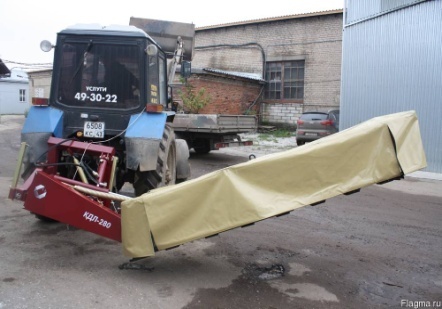 Основными характеристиками её являются: прочная рама, устойчивость и замечательная производительность.Режущий брус, редуктор и карданный вал производства Италии фирмы COMER- применяют в косилках Claas , Ростсельмаш, Metal-FachДве мощные пружины снижают нагрузку на грунт и делают её более равномерной.Преимущества быстрого техобслуживания: можно быстро менять шестерню диска, снимая только диск и кронштейн, без разборки самого режущего аппарата.Аварийная расцепка гарантирует автоматическое расцепление в случае ударов, в этом случае косилка  целиком  смещается назад, а после преодоления препятствия возвращается в исходное положение.Защита бруса – срезная шпонка на валу диска, быстрая замена шпонки. При повороте на поле косилка имеет возможность приподниматься над уровнем земли без полного подъема.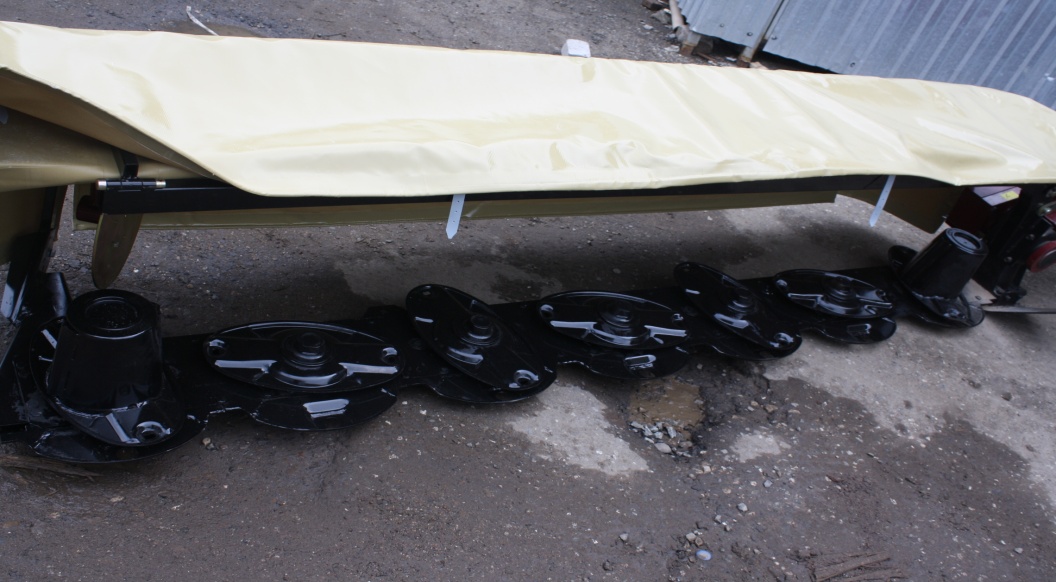 	Марат 8 917 794 90 28МодельШирина рабочая,мМощность трактора, л.с.Количество дисков, штМасса,кгСкорость ВОМ,об/минЦена рубКДЛ-240КДЛ-2802,53455067470540540540320 000330 000